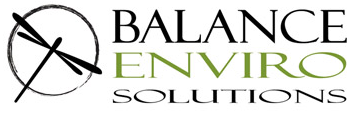 Title: Revegetation Team MemberAdvertiser: Balance Enviro SolutionsLocation: Fairfield, MelbourneSalary etc: Casual, Neg.Balance Enviro Solutions specialises in the design, construction and management of; wetland, riparian and revegetation projects, ecological restoration and aquatic environments. We are an interesting, progressive workplace with a positive atmosphere.Our depot is based in Fairfield, with clients and sites all around the Melbourne region.As with most outdoor work we are subject to the extremities of the weather, as such it is important to be able to flourish within the occasionally challenging conditions that our environment provides. As we mostly work in a team setting working with others and demonstrating effective communication is crucial to the application of tasks throughout the day. We try our absolute best to create a positive atmosphere for our employees while maintaining a solid pace and a task oriented focus on the days work.We are seeking individuals looking to contribute to the construction of native wetlands throughout the Melbourne region and as such individuals who value the environment would likely find meaningful employment and a team in which they can apply themselves. We are seeking individuals looking to learn new skills and grow within the company. Key selection Criteria:Demonstrated experience in environmental tasks such as; revegetation works, planting, hand weeding, herbicide application, brush cutting, landscaping, chainsaw work etc.If you don’t have experience in any of the above; a good work ethic and being an encouraging/communicative team member is important – as training and development will be givenAbility to identify indigenous and exotic flora species. More importantly, the willingness to learn moreREQUIRED: Constructions White CardCurrent certificates/licenses are preferred, including:Manual Drivers LicenseFirst Aid ACUPTertiary or TAFE qualifications will be highly regardedHow to apply:Please send your resume with brief cover letter to recruitment@balanceenviro.coma.au 